RAPPEL REGLEMENTAIRE SUR LA LANGOUSTE ROUGEPour rappel : La langouste rouge fait l’objet d’une réglementation nationale. La taille réglementaire est de 110 mm de céphalothorax Le poids approximatif est entre 900 g et 1000 gLa pêche est autorisée du 1er avril au 31 décembreToute femelle grainée doit être remise à l’eau dès sa capture quelle que soit la période Reconstitution du stockMarquage des langoustes rougesAfin de comptabiliser les spécimens débarqués sur le secteur Manche et Atlantique, toutes les langoustes de taille commerciale débarquées doivent être identifiées par une marque spécifique.Cette mesure est effective depuis le 1er avril 2020.Marques à disposition	Cette année est une année test, le CRPM fourni des marques disponibles à la criée. Pour en récupérer, merci de remplir le formulaire associé.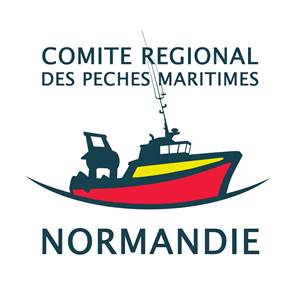 Comité Régional des Pêches Maritimes
et des Elevages Marins de Normandie